Craft Quotation Request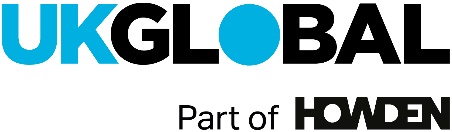 UKGlobal Risk Solutions is a business division of UKGlobal Broking Group Limited. UKGlobal, UKGlobal Group and UKGlobal Insurance Brokers are trading names of UKGlobal Broking Group Limited. UKGlobal Broking Group Limited is authorised and regulated by the Financial Conduct Authority No. 840855.NameDate of birthAddressEmailPhone numberAssociation memberNumber of years sailing experienceInsurance start date (dd/mm/yyyy)Make/modelSail number Year of buildHull constructionMast constructionVessel lengthMooring location addressIs your vessel dry sailed?Purchase priceYear purchasedDinghy valueTrailer valueTotal Sum insuredAny claims in the past 3 years?Racing required?Protected NCB required?